Київське обласне територіальне відділення МАН УкраїниTEЗИКононенко Володимир Сергійович, 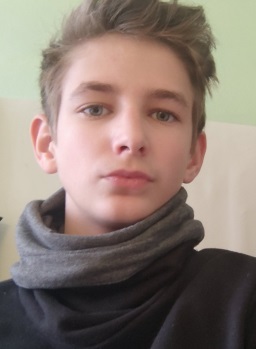 вихованець гуртка «Основи науково-дослідницької діяльності» Сквирського ЦДЮТ, учень 10 класу Сквирського академічного ліцею Сквирської міської ради Київської області  Науковий керівник: Ніфоровська Галина Іллівна заступник директора Сквирського ЦДЮТВплив кліматичних умов на фізико-хімічні показники медуМета: З’ясувати можливі впливи зміни клімату на фізико-хімічні властивості різних видів меду.Об'єкт дослідження:Мінливість хімічного складу та фізико-хімічних властивостей меду під впливом кліматичних змінНовизна:Вперше для власників домогосподарств Сквирщини провели аналіз фізико-хімічних показників різних видів меду на предмет наявності впливу кліматичних чинників.АктуальністьЗміна клімату - зростання середньорічної температури та збільшенні кількості небезпечних метеорологічних явищ. Вплив на сільськогосподарське виробництво - зниження родючості ґрунту, поширення нових хвороб рослин і тварин, шкідників, мікроорганізмів.ЗавданняОзнайомитися з літературними джерелами, в яких йдеться про вплив зміни клімату на мед та галузь бджільництва. Зясувати, які основні фізико-хімічні властивості меду найбільш чутливі до зміни клімату. Відібрати проби акацієвого меду та меду із різнотрав’я у різні сезони медозбору. Визначити фізико-хімічні показники у відібраних пробах меду. Провести аналіз фізико-хімічних показників різних видів меду на предмет наявності впливу кліматичних чинників.ВисновкиВперше для приватних домогосподарств Сквирщини проведено порівняльний аналіз фізико-хімічних показників різних видів меду Освоєно метод визначення масової частки води та діастазного числа меду і доведено чутливість зазначених показників до зміни клімату. Порівняльний аналіз фізико-хімічних властивостей акацієвого меду та меду із різнотрав’я у різні роки медозбору показав, що масова частка води у них збільшилася, діастазне число зменшилося. Базуючись на даних джерел літератури, можна припустити, що виявлені відмінності фізико-хімічних показників різних видів меду в різні сезони медозбору можуть бути зумовлені впливом зміни клімату.